Publicado en Torreblanca el 27/12/2023 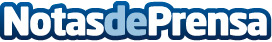 Ayuntamiento Torreblanca abre nuevo "Gos Park" con juegos agility para mascotasEl Ayuntamiento de Torreblanca crea un nuevo "Gos Park" (parque canino) situado en los jardines de l’Arrossar de Torrenostra habilitado con juegos caninosDatos de contacto:www.martinmena.esRepre. Martín Mena SL676815731Nota de prensa publicada en: https://www.notasdeprensa.es/ayuntamiento-torreblanca-abre-nuevo-gos-park Categorias: Nacional Valencia Entretenimiento Mascotas Urbanismo http://www.notasdeprensa.es